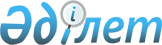 Об утверждении натуральных норм транспортных средств Комитета санитарно-эпидемиологического контроля Министерства здравоохранения Республики Казахстан и его территориальных подразделенийПриказ Министра здравоохранения Республики Казахстан от 21 ноября 2023 года № 690
      В соответствии с пунктом 2 статьи 69 Бюджетного кодекса Республики Казахстан ПРИКАЗЫВАЮ: 
      1. Утвердить прилагаемые натуральные нормы транспортных средств Комитета санитарно-эпидемиологического контроля Министерства здравоохранения Республики Казахстан (далее – Комитет) и его территориальных подразделений.
      2. Комитету в порядке, установленном законодательством Республики Казахстан обеспечить:
      1) в течение 5 календарных дней со дня принятия настоящего приказа направление его копии в электронном виде на казахском и русском языках в Республиканское государственное предприятие на праве хозяйственного ведения "Институт законодательства и правовой информации Республики Казахстан" Министерства юстиции Республики Казахстан для официального опубликования и включения в Эталонный контрольный банк нормативных правовых актов Республики Казахстан;
      2) размещение настоящего приказа на интернет-ресурсе Министерства здравоохранения Республики Казахстан.
      3. Контроль за исполнением пункта 2 настоящего приказа возложить на курирующего вице-министра здравоохранения Республики Казахстан.
      4. Настоящий приказ вводится в действие по истечении десяти календарных дней после дня его первого официального опубликования.
      "Согласован"Министерство финансовРеспублики Казахстан Натуральные нормы транспортных средств Комитета санитарно-эпидемиологического контроля Министерства здравоохранения Республики Казахстан и его территориальных подразделений
      Примечание: * транспортное средство - применяемый в государственных органах санитарно-эпидемиологической службы для использования в оперативной работе по проведению санитарно-противоэпидемических и санитарно-профилактических мероприятий, обследований в целях обеспечения санитарно-эпидемиологического благополучия населения (объем двигателя не должен превышать 2400 кубических сантиметров).
					© 2012. РГП на ПХВ «Институт законодательства и правовой информации Республики Казахстан» Министерства юстиции Республики Казахстан
				
      Министр 

А. Гиният
Приложение
к приказу министра
Республики Казахстан
от 21 ноября 2023 года № 690
№ п/п
Функциональное назначение
Натуральные нормы автотранспорта на каждый юридических лиц
Предельное количество автомобилей
1
Транспортные средства* для проведения комплекса санитарно-противоэпидемических и санитарно-профилактических мероприятий
Комитет санитарно-эпидемиологического контроля Министерства здравоохранения Республики Казахстан
1
2
Транспортные средства* для проведения комплекса санитарно-противоэпидемических и санитарно-профилактических мероприятий
Департамент санитарно-эпидемиологического контроля города Астана Комитета санитарно-эпидемиологического контроля Министерства здравоохранения Республики Казахстан
1 на каждые 200000 человек обслуживаемого населения, но не менее 1 единицы
3
Транспортные средства* для проведения комплекса санитарно-противоэпидемических и санитарно-профилактических мероприятий
Департамент санитарно-эпидемиологического контроля на транспорте Комитета санитарно-эпидемиологического контроля Министерства здравоохранения Республики Казахстан
4
4
Транспортные средства* для проведения комплекса санитарно-противоэпидемических и санитарно-профилактических мероприятий
Костанайское отделенческое управление санитарно-эпидемиологического контроля на транспорте Департамента санитарно-эпидемиологического контроля на транспорте Комитета санитарно-эпидемиологического контроля Министерства здравоохранения Республики Казахстан
2
5
Транспортные средства* для проведения комплекса санитарно-противоэпидемических и санитарно-профилактических мероприятий
Карагандинское отделенческое управление санитарно-эпидемиологического контроля на транспорте Департамента санитарно-эпидемиологического контроля на транспорте Комитета санитарно-эпидемиологического контроля Министерства здравоохранения Республики Казахстан.
2
6
Транспортные средства* для проведения комплекса санитарно-противоэпидемических и санитарно-профилактических мероприятий
Акмолинское отделенческое управление санитарно-эпидемиологического контроля на транспорте Департамента санитарно-эпидемиологического контроля на транспорте Комитета санитарно-эпидемиологического контроля Министерства здравоохранения Республики Казахстан
2
7
Транспортные средства* для проведения комплекса санитарно-противоэпидемических и санитарно-профилактических мероприятий
Павлодарское отделенческое управление санитарно-эпидемиологического контроля на транспорте Департамента санитарно-эпидемиологического контроля на транспорте Комитета санитарно-эпидемиологического контроля Министерства здравоохранения Республики Казахстан
2
8
Транспортные средства* для проведения комплекса санитарно-противоэпидемических и санитарно-профилактических мероприятий
Атбасарское отделенческое управление санитарно-эпидемиологического контроля на транспорте Департамента санитарно-эпидемиологического контроля на транспорте Комитета санитарно-эпидемиологического контроля Министерства здравоохранения Республики Казахстан.
1
9
Транспортные средства* для проведения комплекса санитарно-противоэпидемических и санитарно-профилактических мероприятий
Жана-Аркинское отделенческое Управление санитарно-эпидемиологического контроля на транспорте Департамента санитарно-эпидемиологического контроля на транспорте Комитета санитарно-эпидемиологического контроля Министерства здравоохранения Республики Казахстан.
2
10
Транспортные средства* для проведения комплекса санитарно-противоэпидемических и санитарно-профилактических мероприятий
Актюбинское отделенческое управление санитарно-эпидемиологического контроля на транспорте Департамента санитарно-эпидемиологического контроля на транспорте Комитета санитарно-эпидемиологического контроля Министерства здравоохранения Республики Казахстан.
1
11
Транспортные средства* для проведения комплекса санитарно-противоэпидемических и санитарно-профилактических мероприятий
Атырауское отделенческое управление санитарно-эпидемиологического контроля на транспорте Департамента санитарно-эпидемиологического контроля на транспорте Комитета санитарно-эпидемиологического контроля Министерства здравоохранения Республики Казахстан.
1
12
Транспортные средства* для проведения комплекса санитарно-противоэпидемических и санитарно-профилактических мероприятий
Кызылординское отделенческое управление санитарно-эпидемиологического контроля на транспорте Департамента санитарно-эпидемиологического контроля на транспорте Комитета санитарно-эпидемиологического контроля Министерства здравоохранения Республики Казахстан.
2
13
Транспортные средства* для проведения комплекса санитарно-противоэпидемических и санитарно-профилактических мероприятий
Уральское отделенческое управление санитарно-эпидемиологического контроля на транспорте Департамента санитарно-эпидемиологического контроля на транспорте Комитета санитарно-эпидемиологического контроля Министерства здравоохранения Республики Казахстан.
1
14
Транспортные средства* для проведения комплекса санитарно-противоэпидемических и санитарно-профилактических мероприятий
Мангистауское отделенческое управление санитарно-эпидемиологического контроля на транспорте Департамента санитарно-эпидемиологического контроля на транспорте Комитета санитарно-эпидемиологического контроля Министерства здравоохранения Республики Казахстан.
1
15
Транспортные средства* для проведения комплекса санитарно-противоэпидемических и санитарно-профилактических мероприятий
Алматинское отделенческое управление санитарно-эпидемиологического контроля на транспорте Департамента санитарно-эпидемиологического контроля на транспорте Комитета санитарно-эпидемиологического контроля Министерства здравоохранения Республики Казахстан
4
16
Транспортные средства* для проведения комплекса санитарно-противоэпидемических и санитарно-профилактических мероприятий
Жамбылское отделенческое управление санитарно-эпидемиологического контроля на транспорте Департамента санитарно-эпидемиологического контроля на транспорте Комитета санитарно-эпидемиологического контроля Министерства здравоохранения Республики Казахстан
3
17
Транспортные средства* для проведения комплекса санитарно-противоэпидемических и санитарно-профилактических мероприятий
Шымкентское отделенческое управление санитарно-эпидемиологического контроля на транспорте Департамента санитарно-эпидемиологического контроля на транспорте Комитета санитарно-эпидемиологического контроля Министерства здравоохранения Республики Казахстан.
2
18
Транспортные средства* для проведения комплекса санитарно-противоэпидемических и санитарно-профилактических мероприятий
Восточно-Казахстанское отделенческое управление санитарно-эпидемиологического контроля на транспорте Департамента санитарно-эпидемиологического контроля на транспорте Комитета санитарно-эпидемиологического контроля Министерства здравоохранения Республики Казахстан.
2
19
Транспортные средства* для проведения комплекса санитарно-противоэпидемических и санитарно-профилактических мероприятий
Семейское отделенческое управление санитарно-эпидемиологического контроля на транспорте Департамента санитарно-эпидемиологического контроля на транспорте Комитета санитарно-эпидемиологического контроля Министерства здравоохранения Республики Казахстан.
3
20
Транспортные средства* для проведения комплекса санитарно-противоэпидемических и санитарно-профилактических мероприятий
Территориальные подразделения областей, городов республиканского значения Комитета санитарно-эпидемиологического контроля Министерства здравоохранения Республики Казахстан
1 автомобиля на каждые 300000 человек обслуживаемого населения, но не менее 1 единицы
21
Транспортные средства* для проведения комплекса санитарно-противоэпидемических и санитарно-профилактических мероприятий
Городские территориальные подразделения Комитета санитарно-эпидемиологического контроля Министерства здравоохранения Республики Казахстан
1 автомобиля на каждые 100000 человек обслуживаемого населения, но не менее 1 единицы
22
Транспортные средства* для проведения комплекса санитарно-противоэпидемических и санитарно-профилактических мероприятий
Районные территориальные подразделения (в городах) Комитета санитарно-эпидемиологического контроля Министерства здравоохранения Республики Казахстан
1 автомобиля на каждые 150000 человек обслуживаемого населения, но не менее 1 единицы
23
Транспортные средства* для проведения комплекса санитарно-противоэпидемических и санитарно-профилактических мероприятий
Районные территориальные подразделения Комитета санитарно-эпидемиологического контроля Министерства здравоохранения Республики Казахстан 
1 на каждые 40000 человек обслуживаемого населения, но не менее 1 единицы 